KUPNÍ SMLOUVAuzavřená dle § 2079 a násl. zákona č. 89/2012 Sb., občanský zákoník, v platném znění Prodávající:	 Ing. Jiří Macháček - InpraiseBratří Hlaviců 80, Vsetín, 75501
IČ: 70322783DIČ: CZ7709015853zastoupený: Jiřím MacháčkemaKupující:	Masarykovo gymnázium, SZŠ a VOŠ zdravotnická VsetínSídlo: Tyršova 1069, 75501 Vsetínzastoupeno: Mgr. Martinem Metelkou, ředitelem školy IČ: 00843351                                       	bank. spojení: 2133851/0100I.Předmět smlouvyProdávající se touto kupní smlouvou zavazuje, že kupujícímu odevzdá zboží, které je předmětem koupě, a umožní mu nabýt vlastnické právo k němu, a kupující se zavazuje, že zboží převezme a zaplatí prodávajícímu kupní cenu sjednanou ve výši a způsobem uvedeným v čl. II. této smlouvy. Předmětem koupě je následující zboží v počtu níže uvedeném:7ks Microsoft Surface Go 4 - N200 / 8GB / 128GB /W11P, Platinum + 8ks Microsoft Surface Go Type Cover (Black) + 8ks Microsoft Surface Pen Kupující má právo zboží před zaplacením kupní ceny prohlédnout. II.Cena a platební podmínkyCena za zboží byla stanovena dohodou smluvních stran při respektování platné právní úpravy a činí celkem 136909,09 Kč bez DPH, výše 21% DPH činí 28750,91,-Kč, tj. 165660,- Kč včetně DPH. Sjednaná cena zahrnuje veškeré náklady (včetně nákladů na dodání zboží) a zisk prodávajícího nezbytné k řádnému a včasnému plnění závazků z této smlouvy.Cena za dodané zboží bude kupujícím zaplacena formou převodu na účet prodávajícího vedený u FIO banky 2400131658 / 2010 do 14 dnů od doručení daňového dokladu vystavené prodávajícím s výjimkou uvedenou v bodě 5.6. této smlouvy. Prodávající je oprávněn vystavit daňový doklad za dodané zboží v den jeho dodání. Daňový doklad musí obsahovat náležitosti dle zákona č. 235/2004 Sb., o DPH, v platném znění.„Prodávající prohlašuje, že:nemá v úmyslu nezaplatit daň z přidané hodnoty u zdanitelného plnění podle této smlouvy (dále jen „daň“),mu nejsou známy skutečnosti, nasvědčující tomu, že se dostane do postavení, kdy nemůže daň zaplatit a ani se ke dni podpisu této smlouvy v takovém postavení nenachází,nezkrátí daň nebo nevyláká daňovou výhodu,úplata za plnění dle smlouvy není odchylná od obvyklé ceny,úplata za plnění dle smlouvy nebude poskytnuta zcela nebo zčásti bezhotovostním převodem na účet vedený poskytovatelem platebních služeb mimo tuzemsko,nebude nespolehlivým plátcem,bude mít u správce daně registrován bankovní účet používaný pro ekonomickou činnost,souhlasí s tím, že pokud ke dni uskutečnění zdanitelného plnění nebo k okamžiku poskytnutí úplaty na plnění, bude o prodávajícím zveřejněna správcem daně skutečnost, že prodávající je nespolehlivým plátcem, uhradí kupující daň z přidané hodnoty z přijatého zdanitelného plnění příslušnému správci daně,souhlasí s tím, že pokud ke dni uskutečnění zdanitelného plnění nebo k okamžiku poskytnutí úplaty na plnění bude zjištěna nesrovnalost v registraci bankovního účtu prodávajícího určeného pro ekonomickou činnost správcem daně, uhradí kupující daň z přidané hodnoty z přijatého zdanitelného plnění příslušnému správci daně.III.Dodací podmínkyMístem plnění je budova školy Tyršova 1069, 755 01 Vsetín Prodávající je povinen zboží dodat nejpozději do 31. prosince 2023IV.ZárukaProdávající poskytuje ve smyslu § 2113 zák. č. 89/2012 Sb., občanského zákoníku, kupujícímu záruku za jakost zboží spočívající v tom, že zboží, jakož i jeho veškeré části i jednotlivé komponenty, bude po záruční dobu způsobilé pro použití k obvyklým účelům a zachová si obvyklé vlastnosti. Záruční doba počíná běžet dnem převzetí zboží bez vad kupujícím a trvá 24 měsíců dle požadavků kupujícího. V případě závady bude tato odstraněna co nejdříve od jejího nahlášení. V případě nedodržení termínu opravy, bude dodavateli účtována smluvní pokuta ve výši 100,- Kč za každý den zdržení s opravou závady.Prodávající odpovídá za vady zjevné, skryté i právní, které má zboží v době jeho předání kupujícímu a dále za ty, které se na zboží vyskytnou v záruční době uvedené v přechozím odstavci.V.Podmínky plnění předmětu smlouvyProdávající se zavazuje odevzdat zboží ve sjednaném množství, jakosti a provedení, na sjednaném místě a ve sjednané době. Současně se prodávající zavazuje předat kupujícímu při dodávce zboží dodací list včetně výrobních čísel.Prodávající splní svůj závazek předáním zboží kupujícímu. Předáním zboží kupujícímu se rozumí předání zboží kupujícímu v místě sídla kupujícího a zprovozněním ve školní doménové síti.Nebezpečí škody na zboží přechází na kupujícího okamžikem převzetí zboží kupujícím.Vlastnické právo ke zboží přechází na kupujícího okamžikem převzetí zboží kupujícím.Vady zboží je kupující povinen nejpozději v poslední den záruční doby oznámit prodávajícímu. Na práva kupujícího z vadného plnění se použijí ustanovení § 2099 a násl. zákona č. 89/2012 Sb. Kupující je oprávněn pozdržet zaplacení ceny za dodané zboží na účet prodávajícího do doby odstranění všech vad zboží.Prodávající poskytuje záruku za jakost zboží v délce sjednané záruční doby a po tuto dobu garantuje vymíněné a obvyklé vlastnosti dodaného zboží. Prodávající dodá zboží ve lhůtě stanovené touto smlouvou. Pokud tomu nebrání vážné důvody na straně kupujícího.Za každý den prodlení prodávajícího s dodáním zboží se sjednává smluvní pokuta ve výši  100,- Kč. Kupující má právo na úplnou náhradu škody vzniklé z porušení povinnosti, ke kterému se smluvní pokuta vztahuje.Pokud jedna smluvní strana podstatným způsobem poruší smluvní povinnosti, je druhá smluvní strana oprávněna od smlouvy odstoupit; zejména kupující je oprávněn odstoupit od smlouvy v případě, že prodávající je více jak 30 dní v opoždění s dodáním zboží.VI.Závěrečná ustanoveníVztahy mezi prodávajícím a kupujícím v této smlouvě výslovně neupravené se řídí příslušnými ustanoveními obecných právních předpisů, zejména zákonem č. 89/2012 Sb. Smluvní strany této smlouvy prohlašují a stvrzují svými podpisy, že mají plnou způsobilost k právním úkonům, a že tuto smlouvu uzavírají svobodně a vážně, že ji neuzavírají v tísni, ani za jinak nápadně nevýhodných podmínek, že si ji řádně přečetly a jsou srozuměny s jejím obsahem.Tato smlouva se vyhotovuje ve dvou stejnopisech, z nichž jeden obdrží kupující a jeden prodávající.Smlouva podléhá zveřejnění v Registru smluv v souladu se zákonem č. 340/2015 Sb., o zvláštních podmínkách účinnosti některých smluv, uveřejňování těchto smluv a o registru smluv (zákon o registru smluv). Smluvní strany se dohodly, že zveřejnění smlouvy prostřednictvím registru smluv dle zákona č. 340/2015 Sb., o zvláštních podmínkách účinnosti některých smluv, uveřejňování těchto smluv a o registru smluv (zákon o registru smluv), provede objednatel a to nejpozději do 30 dnů od podpisu smlouvy.Ve Vsetíně dne	Ve Vsetíně dne  za kupujícího	za prodávajícího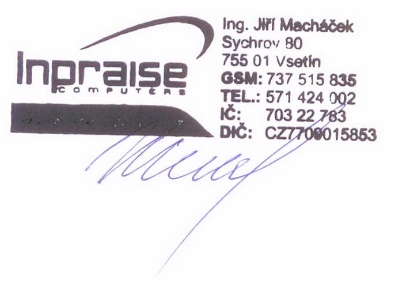 Mgr. Martin Metelka	Ing. Jiří Macháček      Ředitel školy	